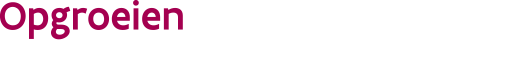 Aanvraag voor toestemming tot realisatie van tijdelijke vervangcapaciteit voor baby’s en peuters////////////////////////////////////////////////////////////////////////////////////////////////////////////////////////////////////////////////////////////////////////////////////////////////////////////////////////////////////////////////////////////////////Klik op de onderste lijn en het plus-teken rechts om een extra locatie toe te voegenKlik op de onderste lijn en het plus-teken rechts om een extra locatie toe te voegenWaarvoor dient dit formulier?Met dit formulier vraag je toestemming aan voor de realisatie van tijdelijke vervangcapaciteit voor organisatoren kindervang voor baby’s en peuters. Deze tijdelijke opvangcapaciteit is een aanbod voor de opvang van baby’s en peuters, waar door de schorsing of opheffing van een vergunning door Opgroeien of stopzetting door de organisator zelf - omwille van faillissement of overmacht (bv. bij brand) - in de onmiddellijke omgeving geen alternatieve opvangplaats is. Waar kan je terecht voor meer informatie?Voor meer informatie kan je via e-mail contact opnemen met ko.vervangcapaciteit@opgroeien.beAan wie bezorg je dit formulier?Je bezorgt dit formulier per e-mail, aan Opgroeien, via volgend e-mailadres ko.vervangcapaciteit@opgroeien.beAan welke voorwaarden moet je formulier voldoen?De aanvraag moet volledig ingevuld en ondertekend zijn.Identificatiegegevens lokaal bestuurIdentificatiegegevens lokaal bestuurLokaal bestuurNaam contactpersoontelefoonnummere-mailadresGegevens gestopte locatie(s)Gegevens gestopte locatie(s)Geef hieronder de naam in van de gestopte locatie(s) waar door de schorsing of opheffing van een vergunning door Opgroeien of stopzetting door de organisator zelf - omwille van faillissement of overmacht (bv. bij brand) - in de onmiddellijke omgeving geen alternatieve opvangplaats is. Geef hieronder de naam in van de gestopte locatie(s) waar door de schorsing of opheffing van een vergunning door Opgroeien of stopzetting door de organisator zelf - omwille van faillissement of overmacht (bv. bij brand) - in de onmiddellijke omgeving geen alternatieve opvangplaats is. MotivatieWelke acties heb je als lokaal bestuur ondernomen (in samenwerking met het Lokaal Loket Kinderopvang) om een opvangplaats te vinden voor de kinderen binnen de bestaande vergunde opvangmogelijkheden?Identificatiegegevens organisator die tijdelijke vervangcapaciteit wil organiserenIdentificatiegegevens organisator die tijdelijke vervangcapaciteit wil organiserenIdentificatiegegevens organisator die tijdelijke vervangcapaciteit wil organiserenIdentificatiegegevens organisator die tijdelijke vervangcapaciteit wil organiserenIdentificatiegegevens organisator die tijdelijke vervangcapaciteit wil organiserenIdentificatiegegevens organisator die tijdelijke vervangcapaciteit wil organiserenIdentificatiegegevens organisator die tijdelijke vervangcapaciteit wil organiserenIdentificatiegegevens organisator die tijdelijke vervangcapaciteit wil organiserenIdentificatiegegevens organisator die tijdelijke vervangcapaciteit wil organiserenIdentificatiegegevens organisator die tijdelijke vervangcapaciteit wil organiserenIdentificatiegegevens organisator die tijdelijke vervangcapaciteit wil organiserenIdentificatiegegevens organisator die tijdelijke vervangcapaciteit wil organiserenVul hieronder de gegevens in van de organisator Vul hieronder de gegevens in van de organisator Vul hieronder de gegevens in van de organisator Vul hieronder de gegevens in van de organisator Vul hieronder de gegevens in van de organisator Vul hieronder de gegevens in van de organisator Vul hieronder de gegevens in van de organisator Vul hieronder de gegevens in van de organisator Vul hieronder de gegevens in van de organisator Vul hieronder de gegevens in van de organisator Vul hieronder de gegevens in van de organisator Vul hieronder de gegevens in van de organisator Naam organisatorondernemingsnummer..Naam en voornaam contactpersoonTelefoonnummer contactpersoone-mailadres contactpersoonRealisatie mogelijk vanafdagmaandmaandmaandjaarjaarVul hieronder de gegevens in van de opvanglocaties waar tijdelijke vervangcapaciteitkan worden aangeboden. Vul hieronder de gegevens in van de opvanglocaties waar tijdelijke vervangcapaciteitkan worden aangeboden. Vul hieronder de gegevens in van de opvanglocaties waar tijdelijke vervangcapaciteitkan worden aangeboden. Vul hieronder de gegevens in van de opvanglocaties waar tijdelijke vervangcapaciteitkan worden aangeboden. Vul hieronder de gegevens in van de opvanglocaties waar tijdelijke vervangcapaciteitkan worden aangeboden. Vul hieronder de gegevens in van de opvanglocaties waar tijdelijke vervangcapaciteitkan worden aangeboden. Vul hieronder de gegevens in van de opvanglocaties waar tijdelijke vervangcapaciteitkan worden aangeboden. Vul hieronder de gegevens in van de opvanglocaties waar tijdelijke vervangcapaciteitkan worden aangeboden. Vul hieronder de gegevens in van de opvanglocaties waar tijdelijke vervangcapaciteitkan worden aangeboden. Vul hieronder de gegevens in van de opvanglocaties waar tijdelijke vervangcapaciteitkan worden aangeboden. Vul hieronder de gegevens in van de opvanglocaties waar tijdelijke vervangcapaciteitkan worden aangeboden. Vul hieronder de gegevens in van de opvanglocaties waar tijdelijke vervangcapaciteitkan worden aangeboden. Locatie 1Locatie 1Locatie 1Locatie 1Locatie 1Locatie 1Locatie 1Locatie 1Locatie 1Locatie 1Locatie 1Locatie 1Dossiernummer locatie (in geval van een bestaande locatie)Dossiernummer locatie (in geval van een bestaande locatie)Dossiernummer locatie (in geval van een bestaande locatie)Dossiernummer locatie (in geval van een bestaande locatie)Dossiernummer locatie (in geval van een bestaande locatie)straat en nummerstraat en nummerstraat en nummerstraat en nummerstraat en nummerpostnummer en gemeentepostnummer en gemeentepostnummer en gemeentepostnummer en gemeentepostnummer en gemeenteHoeveel kinderen kan de opvanglocatie maximaal opvangen?Hoeveel kinderen kan de opvanglocatie maximaal opvangen?Hoeveel kinderen kan de opvanglocatie maximaal opvangen?Hoeveel kinderen kan de opvanglocatie maximaal opvangen?Hoeveel kinderen kan de opvanglocatie maximaal opvangen?Voor hoeveel plaatsen kan de opvanglocatie tijdelijke vervangcapaciteit bieden?Voor hoeveel plaatsen kan de opvanglocatie tijdelijke vervangcapaciteit bieden?Voor hoeveel plaatsen kan de opvanglocatie tijdelijke vervangcapaciteit bieden?Voor hoeveel plaatsen kan de opvanglocatie tijdelijke vervangcapaciteit bieden?Voor hoeveel plaatsen kan de opvanglocatie tijdelijke vervangcapaciteit bieden?Indien van toepassing: welke actor(en) zal/zullen met de organisator(en) samenwerken om de tijdelijke vervangcapaciteit operationeel te maken?Indien van toepassing: welke actor(en) zal/zullen met de organisator(en) samenwerken om de tijdelijke vervangcapaciteit operationeel te maken?Indien van toepassing: welke actor(en) zal/zullen met de organisator(en) samenwerken om de tijdelijke vervangcapaciteit operationeel te maken?Indien van toepassing: welke actor(en) zal/zullen met de organisator(en) samenwerken om de tijdelijke vervangcapaciteit operationeel te maken?Indien van toepassing: welke actor(en) zal/zullen met de organisator(en) samenwerken om de tijdelijke vervangcapaciteit operationeel te maken?Locatie 2Locatie 2Locatie 2Locatie 2Locatie 2Locatie 2Locatie 2Locatie 2Locatie 2Locatie 2Locatie 2Locatie 2Dossiernummer locatie (in geval van een bestaande locatie)Dossiernummer locatie (in geval van een bestaande locatie)Dossiernummer locatie (in geval van een bestaande locatie)Dossiernummer locatie (in geval van een bestaande locatie)Dossiernummer locatie (in geval van een bestaande locatie)straat en nummerstraat en nummerstraat en nummerstraat en nummerstraat en nummerpostnummer en gemeentepostnummer en gemeentepostnummer en gemeentepostnummer en gemeentepostnummer en gemeenteHoeveel kinderen kan de opvanglocatie maximaal opvangen?Hoeveel kinderen kan de opvanglocatie maximaal opvangen?Hoeveel kinderen kan de opvanglocatie maximaal opvangen?Hoeveel kinderen kan de opvanglocatie maximaal opvangen?Hoeveel kinderen kan de opvanglocatie maximaal opvangen?Voor hoeveel plaatsen kan de opvanglocatie tijdelijke vervangcapaciteit bieden?Voor hoeveel plaatsen kan de opvanglocatie tijdelijke vervangcapaciteit bieden?Voor hoeveel plaatsen kan de opvanglocatie tijdelijke vervangcapaciteit bieden?Voor hoeveel plaatsen kan de opvanglocatie tijdelijke vervangcapaciteit bieden?Voor hoeveel plaatsen kan de opvanglocatie tijdelijke vervangcapaciteit bieden?Indien van toepassing: welke actor(en) zal/zullen met de organisator(en) samenwerken om de tijdelijke vervangcapaciteit operationeel te maken?Indien van toepassing: welke actor(en) zal/zullen met de organisator(en) samenwerken om de tijdelijke vervangcapaciteit operationeel te maken?Indien van toepassing: welke actor(en) zal/zullen met de organisator(en) samenwerken om de tijdelijke vervangcapaciteit operationeel te maken?Indien van toepassing: welke actor(en) zal/zullen met de organisator(en) samenwerken om de tijdelijke vervangcapaciteit operationeel te maken?Indien van toepassing: welke actor(en) zal/zullen met de organisator(en) samenwerken om de tijdelijke vervangcapaciteit operationeel te maken?Identificatiegegevens organisator die tijdelijke vervangcapaciteit wil organiserenIdentificatiegegevens organisator die tijdelijke vervangcapaciteit wil organiserenIdentificatiegegevens organisator die tijdelijke vervangcapaciteit wil organiserenIdentificatiegegevens organisator die tijdelijke vervangcapaciteit wil organiserenIdentificatiegegevens organisator die tijdelijke vervangcapaciteit wil organiserenIdentificatiegegevens organisator die tijdelijke vervangcapaciteit wil organiserenIdentificatiegegevens organisator die tijdelijke vervangcapaciteit wil organiserenIdentificatiegegevens organisator die tijdelijke vervangcapaciteit wil organiserenIdentificatiegegevens organisator die tijdelijke vervangcapaciteit wil organiserenIdentificatiegegevens organisator die tijdelijke vervangcapaciteit wil organiserenVul hieronder de gegevens in van de organisator Vul hieronder de gegevens in van de organisator Vul hieronder de gegevens in van de organisator Vul hieronder de gegevens in van de organisator Vul hieronder de gegevens in van de organisator Vul hieronder de gegevens in van de organisator Vul hieronder de gegevens in van de organisator Vul hieronder de gegevens in van de organisator Vul hieronder de gegevens in van de organisator Vul hieronder de gegevens in van de organisator Naam organisatorondernemingsnummer...Naam en voornaam contactpersoonTelefoonnummer contactpersoone-mailadres contactpersoonRealisatie mogelijk vanafdagdagmaandmaandjaarVul hieronder de gegevens in van de opvanglocaties waar tijdelijke vervangcapaciteitkan worden aangeboden. Vul hieronder de gegevens in van de opvanglocaties waar tijdelijke vervangcapaciteitkan worden aangeboden. Vul hieronder de gegevens in van de opvanglocaties waar tijdelijke vervangcapaciteitkan worden aangeboden. Vul hieronder de gegevens in van de opvanglocaties waar tijdelijke vervangcapaciteitkan worden aangeboden. Vul hieronder de gegevens in van de opvanglocaties waar tijdelijke vervangcapaciteitkan worden aangeboden. Vul hieronder de gegevens in van de opvanglocaties waar tijdelijke vervangcapaciteitkan worden aangeboden. Vul hieronder de gegevens in van de opvanglocaties waar tijdelijke vervangcapaciteitkan worden aangeboden. Vul hieronder de gegevens in van de opvanglocaties waar tijdelijke vervangcapaciteitkan worden aangeboden. Vul hieronder de gegevens in van de opvanglocaties waar tijdelijke vervangcapaciteitkan worden aangeboden. Vul hieronder de gegevens in van de opvanglocaties waar tijdelijke vervangcapaciteitkan worden aangeboden. Locatie 1Locatie 1Locatie 1Locatie 1Locatie 1Locatie 1Locatie 1Locatie 1Locatie 1Locatie 1Dossiernummer locatie (in geval van een bestaande locatie)straat en nummerpostnummer en gemeenteHoeveel kinderen kan de opvanglocatie maximaal opvangen?Voor hoeveel plaatsen kan de opvanglocatie tijdelijke vervangcapaciteit bieden?Indien van toepassing: welke actor(en) zal/zullen met de organisator(en) samenwerken om de tijdelijke vervangcapaciteit operationeel te maken?Locatie 2Locatie 2Locatie 2Locatie 2Locatie 2Locatie 2Locatie 2Locatie 2Locatie 2Locatie 2Dossiernummer locatie (in geval van een bestaande locatie)straat en nummerpostnummer en gemeenteHoeveel kinderen kan de opvanglocatie maximaal opvangen?Voor hoeveel plaatsen kan de opvanglocatie tijdelijke vervangcapaciteit bieden?Indien van toepassing: welke actor(en) zal/zullen met de organisator(en) samenwerken om de tijdelijke vervangcapaciteit operationeel te maken?Ondertekening lokaal bestuurOndertekening lokaal bestuurOndertekening lokaal bestuurOndertekening lokaal bestuurOndertekening lokaal bestuurOndertekening lokaal bestuurOndertekening lokaal bestuurOndertekening lokaal bestuurOndergetekende verklaart dat de aanvraag volledig en echt is. Ondergetekende verklaart de aanvraag te mogen indienen in naam van het lokaal bestuur en dat alle betrokken organisatoren op de hoogte zijn van en instemmen met deze aanvraag.Ondergetekende verklaart dat de aanvraag volledig en echt is. Ondergetekende verklaart de aanvraag te mogen indienen in naam van het lokaal bestuur en dat alle betrokken organisatoren op de hoogte zijn van en instemmen met deze aanvraag.Ondergetekende verklaart dat de aanvraag volledig en echt is. Ondergetekende verklaart de aanvraag te mogen indienen in naam van het lokaal bestuur en dat alle betrokken organisatoren op de hoogte zijn van en instemmen met deze aanvraag.Ondergetekende verklaart dat de aanvraag volledig en echt is. Ondergetekende verklaart de aanvraag te mogen indienen in naam van het lokaal bestuur en dat alle betrokken organisatoren op de hoogte zijn van en instemmen met deze aanvraag.Ondergetekende verklaart dat de aanvraag volledig en echt is. Ondergetekende verklaart de aanvraag te mogen indienen in naam van het lokaal bestuur en dat alle betrokken organisatoren op de hoogte zijn van en instemmen met deze aanvraag.Ondergetekende verklaart dat de aanvraag volledig en echt is. Ondergetekende verklaart de aanvraag te mogen indienen in naam van het lokaal bestuur en dat alle betrokken organisatoren op de hoogte zijn van en instemmen met deze aanvraag.Ondergetekende verklaart dat de aanvraag volledig en echt is. Ondergetekende verklaart de aanvraag te mogen indienen in naam van het lokaal bestuur en dat alle betrokken organisatoren op de hoogte zijn van en instemmen met deze aanvraag.Ondergetekende verklaart dat de aanvraag volledig en echt is. Ondergetekende verklaart de aanvraag te mogen indienen in naam van het lokaal bestuur en dat alle betrokken organisatoren op de hoogte zijn van en instemmen met deze aanvraag.datumdagmaandjaarvoor- en achternaamfunctiehandtekening